STAROSTWO POWIATOWE W NOWEJ SOLISTAROSTWO POWIATOWE W NOWEJ SOLISTAROSTWO POWIATOWE W NOWEJ SOLISTAROSTWO POWIATOWE W NOWEJ SOLI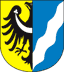 ul. Moniuszki 3                67 – 100 Nowa SólTelefon: 68 4586800                Fax: 68 4586831http://www.powiat-nowosolski.pl http://bip.powiat-nowosolski.pl                e-mail: poczta@powiat-nowosolski.plK A R T A   U S Ł U GK A R T A   U S Ł U GK A R T A   U S Ł U GK A R T A   U S Ł U GPODJĘCIE POSTĘPOWANIA EGZAMINACYJNEGO NA STOPIEŃ AWANSU ZAWODOWEGO NAUCZYCIELA MIANOWANEGOPODJĘCIE POSTĘPOWANIA EGZAMINACYJNEGO NA STOPIEŃ AWANSU ZAWODOWEGO NAUCZYCIELA MIANOWANEGOPODJĘCIE POSTĘPOWANIA EGZAMINACYJNEGO NA STOPIEŃ AWANSU ZAWODOWEGO NAUCZYCIELA MIANOWANEGOPODJĘCIE POSTĘPOWANIA EGZAMINACYJNEGO NA STOPIEŃ AWANSU ZAWODOWEGO NAUCZYCIELA MIANOWANEGOPODSTAWA PRAWNA:1. rozdział 3a ustawy z dnia 26 stycznia 1982 r. – Karta Nauczyciela (tekst jednolity Dz. U. z 2019 r., poz. 2215 z –późn. zm.),2. rozporządzenie Ministra Edukacji Narodowej z dnia 26 lipca 2018 r. w sprawie uzyskiwania stopnia awansu zawodowego przez nauczycieli   (tekst jednolity Dz. U. z 2020 r., poz.2200 r.).PODSTAWA PRAWNA:1. rozdział 3a ustawy z dnia 26 stycznia 1982 r. – Karta Nauczyciela (tekst jednolity Dz. U. z 2019 r., poz. 2215 z –późn. zm.),2. rozporządzenie Ministra Edukacji Narodowej z dnia 26 lipca 2018 r. w sprawie uzyskiwania stopnia awansu zawodowego przez nauczycieli   (tekst jednolity Dz. U. z 2020 r., poz.2200 r.).PODSTAWA PRAWNA:1. rozdział 3a ustawy z dnia 26 stycznia 1982 r. – Karta Nauczyciela (tekst jednolity Dz. U. z 2019 r., poz. 2215 z –późn. zm.),2. rozporządzenie Ministra Edukacji Narodowej z dnia 26 lipca 2018 r. w sprawie uzyskiwania stopnia awansu zawodowego przez nauczycieli   (tekst jednolity Dz. U. z 2020 r., poz.2200 r.).PODSTAWA PRAWNA:1. rozdział 3a ustawy z dnia 26 stycznia 1982 r. – Karta Nauczyciela (tekst jednolity Dz. U. z 2019 r., poz. 2215 z –późn. zm.),2. rozporządzenie Ministra Edukacji Narodowej z dnia 26 lipca 2018 r. w sprawie uzyskiwania stopnia awansu zawodowego przez nauczycieli   (tekst jednolity Dz. U. z 2020 r., poz.2200 r.).KOMÓRKA ODPOWIEDZIALNAKOMÓRKA ODPOWIEDZIALNAKOMÓRKA ODPOWIEDZIALNAKOMÓRKA ODPOWIEDZIALNAWydział Oświaty, Kultury i Spraw Społecznych, ul. Moniuszki 3, pok. 205, tel. 68 458 67 43Wydział Oświaty, Kultury i Spraw Społecznych, ul. Moniuszki 3, pok. 205, tel. 68 458 67 43Wydział Oświaty, Kultury i Spraw Społecznych, ul. Moniuszki 3, pok. 205, tel. 68 458 67 43Wydział Oświaty, Kultury i Spraw Społecznych, ul. Moniuszki 3, pok. 205, tel. 68 458 67 43WYMAGANE DOKUMENTYWYMAGANE DOKUMENTYWYMAGANE DOKUMENTYWYMAGANE DOKUMENTY1. Wniosek nauczyciela o podjęcie postępowania egzaminacyjnego.2. Poświadczone za zgodność z oryginałem kopie dokumentów:a) potwierdzających posiadane kwalifikacje zawodowe,b) akt nadania stopnia awansu zawodowego nauczyciela kontraktowego,c) sprawozdanie z realizacji planu rozwoju zawodowego,d) ocenę dorobku zawodowego za okres stażu.3. Zaświadczenie dyrektora szkoły o:a) wymiarze zatrudnienia nauczyciela oraz nauczanym przez niego przedmiocie lub rodzaju prowadzonych zajęć w dniu wydania zaświadczenia oraz w okresie odbywania stażu, ze wskazaniem wszystkich szkół, w których nauczyciel odbywał staż,b) dacie zatwierdzenia planu rozwoju zawodowego i dacie złożenia przez nauczyciela sprawozdania z realizacji tego planu.1. Wniosek nauczyciela o podjęcie postępowania egzaminacyjnego.2. Poświadczone za zgodność z oryginałem kopie dokumentów:a) potwierdzających posiadane kwalifikacje zawodowe,b) akt nadania stopnia awansu zawodowego nauczyciela kontraktowego,c) sprawozdanie z realizacji planu rozwoju zawodowego,d) ocenę dorobku zawodowego za okres stażu.3. Zaświadczenie dyrektora szkoły o:a) wymiarze zatrudnienia nauczyciela oraz nauczanym przez niego przedmiocie lub rodzaju prowadzonych zajęć w dniu wydania zaświadczenia oraz w okresie odbywania stażu, ze wskazaniem wszystkich szkół, w których nauczyciel odbywał staż,b) dacie zatwierdzenia planu rozwoju zawodowego i dacie złożenia przez nauczyciela sprawozdania z realizacji tego planu.1. Wniosek nauczyciela o podjęcie postępowania egzaminacyjnego.2. Poświadczone za zgodność z oryginałem kopie dokumentów:a) potwierdzających posiadane kwalifikacje zawodowe,b) akt nadania stopnia awansu zawodowego nauczyciela kontraktowego,c) sprawozdanie z realizacji planu rozwoju zawodowego,d) ocenę dorobku zawodowego za okres stażu.3. Zaświadczenie dyrektora szkoły o:a) wymiarze zatrudnienia nauczyciela oraz nauczanym przez niego przedmiocie lub rodzaju prowadzonych zajęć w dniu wydania zaświadczenia oraz w okresie odbywania stażu, ze wskazaniem wszystkich szkół, w których nauczyciel odbywał staż,b) dacie zatwierdzenia planu rozwoju zawodowego i dacie złożenia przez nauczyciela sprawozdania z realizacji tego planu.1. Wniosek nauczyciela o podjęcie postępowania egzaminacyjnego.2. Poświadczone za zgodność z oryginałem kopie dokumentów:a) potwierdzających posiadane kwalifikacje zawodowe,b) akt nadania stopnia awansu zawodowego nauczyciela kontraktowego,c) sprawozdanie z realizacji planu rozwoju zawodowego,d) ocenę dorobku zawodowego za okres stażu.3. Zaświadczenie dyrektora szkoły o:a) wymiarze zatrudnienia nauczyciela oraz nauczanym przez niego przedmiocie lub rodzaju prowadzonych zajęć w dniu wydania zaświadczenia oraz w okresie odbywania stażu, ze wskazaniem wszystkich szkół, w których nauczyciel odbywał staż,b) dacie zatwierdzenia planu rozwoju zawodowego i dacie złożenia przez nauczyciela sprawozdania z realizacji tego planu.SPOSÓB ZAŁATWIENIA SPRAWYSPOSÓB ZAŁATWIENIA SPRAWYSPOSÓB ZAŁATWIENIA SPRAWYSPOSÓB ZAŁATWIENIA SPRAWY1. W przypadku, gdy wniosek wraz z załączoną dokumentacją nie spełnia wymagań formalnych, zawiadamia się nauczyciela o stwierdzonych brakach i wzywa do ich usunięcia w terminie 14 dni od dnia doręczenia wezwania do usunięcia braków formalnych. 2. Na co najmniej 7 dni przed dniem posiedzenia komisji egzaminacyjnej, nauczyciel zostaje powiadomiony o terminie i miejscu przeprowadzenia egzaminu. 3. W przypadku pozytywnego wyniku egzaminu, bezpośrednio po egzaminie przewodniczący komisji egzaminacyjnej wydaje nauczycielowi zaświadczenie o zdaniu egzaminu.4. Postępowanie w sprawie nadania stopnia awansu zawodowego kończy się wydaniem decyzji o nadaniu lub odmowie nadania stopnia nauczyciela mianowanego.1. W przypadku, gdy wniosek wraz z załączoną dokumentacją nie spełnia wymagań formalnych, zawiadamia się nauczyciela o stwierdzonych brakach i wzywa do ich usunięcia w terminie 14 dni od dnia doręczenia wezwania do usunięcia braków formalnych. 2. Na co najmniej 7 dni przed dniem posiedzenia komisji egzaminacyjnej, nauczyciel zostaje powiadomiony o terminie i miejscu przeprowadzenia egzaminu. 3. W przypadku pozytywnego wyniku egzaminu, bezpośrednio po egzaminie przewodniczący komisji egzaminacyjnej wydaje nauczycielowi zaświadczenie o zdaniu egzaminu.4. Postępowanie w sprawie nadania stopnia awansu zawodowego kończy się wydaniem decyzji o nadaniu lub odmowie nadania stopnia nauczyciela mianowanego.1. W przypadku, gdy wniosek wraz z załączoną dokumentacją nie spełnia wymagań formalnych, zawiadamia się nauczyciela o stwierdzonych brakach i wzywa do ich usunięcia w terminie 14 dni od dnia doręczenia wezwania do usunięcia braków formalnych. 2. Na co najmniej 7 dni przed dniem posiedzenia komisji egzaminacyjnej, nauczyciel zostaje powiadomiony o terminie i miejscu przeprowadzenia egzaminu. 3. W przypadku pozytywnego wyniku egzaminu, bezpośrednio po egzaminie przewodniczący komisji egzaminacyjnej wydaje nauczycielowi zaświadczenie o zdaniu egzaminu.4. Postępowanie w sprawie nadania stopnia awansu zawodowego kończy się wydaniem decyzji o nadaniu lub odmowie nadania stopnia nauczyciela mianowanego.1. W przypadku, gdy wniosek wraz z załączoną dokumentacją nie spełnia wymagań formalnych, zawiadamia się nauczyciela o stwierdzonych brakach i wzywa do ich usunięcia w terminie 14 dni od dnia doręczenia wezwania do usunięcia braków formalnych. 2. Na co najmniej 7 dni przed dniem posiedzenia komisji egzaminacyjnej, nauczyciel zostaje powiadomiony o terminie i miejscu przeprowadzenia egzaminu. 3. W przypadku pozytywnego wyniku egzaminu, bezpośrednio po egzaminie przewodniczący komisji egzaminacyjnej wydaje nauczycielowi zaświadczenie o zdaniu egzaminu.4. Postępowanie w sprawie nadania stopnia awansu zawodowego kończy się wydaniem decyzji o nadaniu lub odmowie nadania stopnia nauczyciela mianowanego.OPŁATYOPŁATYOPŁATYOPŁATYNie podlega opłacie skarbowej.Nie podlega opłacie skarbowej.Nie podlega opłacie skarbowej.Nie podlega opłacie skarbowej.SPOSÓB DOSTARCZENIA DOKUMENTÓWSPOSÓB DOSTARCZENIA DOKUMENTÓWSPOSÓB DOSTARCZENIA DOKUMENTÓWSPOSÓB DOSTARCZENIA DOKUMENTÓWNiezbędne dokumenty należy złożyć osobiście w Biurze Obsługi Interesantów lub przesłać pocztą na adres: Starostwo Powiatowe  ul. Moniuszki 3, 67 – 100 Nowa SólNiezbędne dokumenty należy złożyć osobiście w Biurze Obsługi Interesantów lub przesłać pocztą na adres: Starostwo Powiatowe  ul. Moniuszki 3, 67 – 100 Nowa SólNiezbędne dokumenty należy złożyć osobiście w Biurze Obsługi Interesantów lub przesłać pocztą na adres: Starostwo Powiatowe  ul. Moniuszki 3, 67 – 100 Nowa SólNiezbędne dokumenty należy złożyć osobiście w Biurze Obsługi Interesantów lub przesłać pocztą na adres: Starostwo Powiatowe  ul. Moniuszki 3, 67 – 100 Nowa SólMIEJSCE ZŁOŻENIA DOKUMENTÓWMIEJSCE ZŁOŻENIA DOKUMENTÓWMIEJSCE ZŁOŻENIA DOKUMENTÓWMIEJSCE ZŁOŻENIA DOKUMENTÓWBiuro Obsługi Interesantów w Starostwie Powiatowym przy ul, Moniuszki 3 w Nowej Soli.Biuro Obsługi Interesantów w Starostwie Powiatowym przy ul, Moniuszki 3 w Nowej Soli.Biuro Obsługi Interesantów w Starostwie Powiatowym przy ul, Moniuszki 3 w Nowej Soli.Biuro Obsługi Interesantów w Starostwie Powiatowym przy ul, Moniuszki 3 w Nowej Soli.CZAS ZAŁATWIENIA SPRAWYCZAS ZAŁATWIENIA SPRAWYCZAS ZAŁATWIENIA SPRAWYCZAS ZAŁATWIENIA SPRAWY1.Wprzypadku złożenia wniosku wraz z dokumentacją do dnia 30 czerwca danego roku, decyzję wydaje się w terminie do dnia 31 sierpnia danego roku.2. W przypadku złożenia wniosku wraz z dokumentacją do dnia 31 października danego roku, decyzję wydaje się w terminie do dnia 31 grudnia danego roku.1.Wprzypadku złożenia wniosku wraz z dokumentacją do dnia 30 czerwca danego roku, decyzję wydaje się w terminie do dnia 31 sierpnia danego roku.2. W przypadku złożenia wniosku wraz z dokumentacją do dnia 31 października danego roku, decyzję wydaje się w terminie do dnia 31 grudnia danego roku.1.Wprzypadku złożenia wniosku wraz z dokumentacją do dnia 30 czerwca danego roku, decyzję wydaje się w terminie do dnia 31 sierpnia danego roku.2. W przypadku złożenia wniosku wraz z dokumentacją do dnia 31 października danego roku, decyzję wydaje się w terminie do dnia 31 grudnia danego roku.1.Wprzypadku złożenia wniosku wraz z dokumentacją do dnia 30 czerwca danego roku, decyzję wydaje się w terminie do dnia 31 sierpnia danego roku.2. W przypadku złożenia wniosku wraz z dokumentacją do dnia 31 października danego roku, decyzję wydaje się w terminie do dnia 31 grudnia danego roku.TRYB ODWOŁAWCZYTRYB ODWOŁAWCZYTRYB ODWOŁAWCZYTRYB ODWOŁAWCZYW terminie 14 dni od dnia doręczenia decyzji - odwołanie do Lubuskiego Kuratora Oświaty w Gorzowie Wlkp. za pośrednictwem Starosty NowosolskiegoW terminie 14 dni od dnia doręczenia decyzji - odwołanie do Lubuskiego Kuratora Oświaty w Gorzowie Wlkp. za pośrednictwem Starosty NowosolskiegoW terminie 14 dni od dnia doręczenia decyzji - odwołanie do Lubuskiego Kuratora Oświaty w Gorzowie Wlkp. za pośrednictwem Starosty NowosolskiegoW terminie 14 dni od dnia doręczenia decyzji - odwołanie do Lubuskiego Kuratora Oświaty w Gorzowie Wlkp. za pośrednictwem Starosty NowosolskiegoFORMULARZ DO POBRANIAFORMULARZ DO POBRANIAFORMULARZ DO POBRANIAFORMULARZ DO POBRANIAWniosek można pobrać w:- Biurze Obsługi Interesantów- Wydziale Oświaty, Kultury i Spraw Społecznych- BIP na stronie: http://bip.powiat-nowosolski.pl , Wniosek można pobrać w:- Biurze Obsługi Interesantów- Wydziale Oświaty, Kultury i Spraw Społecznych- BIP na stronie: http://bip.powiat-nowosolski.pl , Wniosek można pobrać w:- Biurze Obsługi Interesantów- Wydziale Oświaty, Kultury i Spraw Społecznych- BIP na stronie: http://bip.powiat-nowosolski.pl , Wniosek można pobrać w:- Biurze Obsługi Interesantów- Wydziale Oświaty, Kultury i Spraw Społecznych- BIP na stronie: http://bip.powiat-nowosolski.pl , 